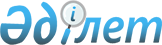 Об утверждении Положения о коммунальном государственном учреждении "Аппарат маслихата района имени Габита Мусрепова Северо-Казахстанской области"Решение маслихата района имени Габита Мусрепова Северо-Казахстанской области от 31 марта 2023 года № 2-2
      В соответствии с подпунктом 7) пункта 3 статьи 8 Закона Республики Казахстан "О местном государственном управлении и самоуправлении в Республике Казахстан", пунктом 79 Типового регламента маслихата, утвержденного Указом Президента Республики Казахстан "Об утверждении Типового регламента маслихата" и постановлением Правительства Республики Казахстан от 1 сентября 2021 года № 590 "О некоторых вопросах организации деятельности государственных органов и их структурных подразделений" маслихат района имени Габита Мусрепова Северо-Казахстанской области РЕШИЛ:
      1. Утвердить прилагаемое Положение коммунального государственного учреждения "Аппарат маслихата района имени Габита Мусрепова Северо-Казахстанской области" (далее – Положение), согласно приложению к настоящему решению.
      2. Коммунальному государственному учреждению "Аппарат маслихата района имени Габита Мусрепова Северо-Казахстанской области" обеспечить:
      1) в течение пяти календарных дней со дня подписания настоящего решения направление его копии в электронном виде на государственном и русском языках в республиканское государственное предприятие на праве хозяйственного ведения "Институт законодательства и правовой информации Республики Казахстан" Министерства юстиции Республики Казахстан для официального опубликования и включения в Эталонный контрольный банк нормативных правовых актов Республики Казахстан;
      2) размещение настоящего решения на интернет - ресурсе аппарата маслихата района имени Габита Мусрепова после его официального опубликования;
      3) государственную регистрацию вышеуказанного Положения в органах юстиции в установленном законодательством порядке.
      3. Контроль за исполнением настоящего решения возложить на руководителя аппарата районного маслихата Маямирову С.К.
      4. Настоящее решение вводится в действие со дня его первого официального опубликования. 1. Общие положения
      1. Коммунальное государственное учреждение "Аппарат маслихата района имени Габита Мусрепова Северо-Казахстанской области" является государственным органом Республики Казахстан, обеспечивающим деятельность маслихата района имени Габита Мусрепова, его органов и депутатов. 
      2. Коммунальное государственное учреждение "Аппарат маслихата района имени Габита Мусрепова Северо-Казахстанской области" не имеет ведомств.
      3. Коммунальное государственное учреждение "Аппарат маслихата района имени Габита Мусрепова Северо-Казахстанской области" (далее – Аппарат маслихата района имени Габита Мусрепова) осуществляет свою деятельность в соответствии с Конституцией и законами Республики Казахстан, актами Президента и Правительства Республики Казахстан, а также настоящим Положением.
      4. Аппарат маслихата района имени Габита Мусрепова является юридическим лицом в организационно-правовой форме государственного учреждения, имеет печати с изображением Государственного Герба Республики Казахстан и штампы со своим наименованием на казахском и русском языках, бланки установленного образца, счета в органах казначейства в соответствии с приказом Министра финансов Республики Казахстан от 4 декабря 2014 года № 540 "Об утверждении Правил исполнения бюджета и его кассового обслуживания".
      5. Аппарат маслихата района имени Габита Мусрепова вступает в гражданско-правовые отношения от собственного имени.
      6. Аппарат маслихата района имени Габита Мусрепова имеет право выступать стороной гражданско-правовых отношений от имени государства, если оно уполномочено на это в соответствии с Законом Республики Казахстан "О местном государственном управлении и самоуправлении в Республике Казахстан", бюджетным и финансовым законодательством.
      7. Аппарат маслихата района имени Габита Мусрепова по вопросам своей компетенции в установленном законодательством Республики Казахстан порядке принимает решения маслихата и распоряжения председателя маслихата района имени Габита Мусрепова. Решения районного маслихата принимаются в соответствии с Бюджетным, Трудовым и Земельными кодексами Республики Казахстан, Административным процедурно-процессуальным кодексом Республики Казахстан, кодексом Республики Казахстан "О налогах и других обязательных платежах в бюджет (Налоговый Кодекс)", с Законами Республики Казахстан "О местном государственном управлении и самоуправлении в Республике Казахстан", "О государственном регулировании развития агропромышленного комплекса и сельских территорий", "О жилищных отношениях", "О правовых актах", "О пастбищах", "О порядке организации и проведения мирных собраний в Республике Казахстан", "О государственных закупках", "О государственной службе Республики Казахстан", "О противодействии коррупции", актами Президента и Правительства Республики Казахстан.
      8. Структура и лимит штатной численности аппарата маслихата района имени Габита Мусрепова утверждаются в соответствии Законами Республики Казахстан "О местном государственном управлении и самоуправлении в Республике Казахстан", "О государственной службе Республики Казахстан".
      9. Местонахождение юридического лица: индекс 150400, Республика Казахстан, Северо-Казахстанская область, район имени Габита Мусрепова село Новоишимское, улица Абылай-хана, 28.
      10. Настоящее Положение является учредительным документом Аппарата маслихата района имени Габита Мусрепова. 
      11. Финансирование деятельности Аппарата маслихата района имени Габита Мусрепова осуществляется из местного бюджета в соответствии с бюджетным законодательством Республики Казахстан.
      12. Аппарату маслихата района имени Габита Мусрепова запрещается вступать в договорные отношения с субъектами предпринимательства на предмет выполнения обязанностей, являющихся полномочиями Аппарата маслихата района имени Габита Мусрепова 2. Задачи и полномочия Аппарата маслихата района имени Габита Мусрепова
      13. Задачи: 
      1) осуществление организационного, правового, материально-технического обеспечения маслихата и его органов, оказание помощи депутатам в осуществлении их полномочий;
      2) обеспечение деятельности маслихата на сессиях, через постоянные комиссии и депутатов в порядке, установленном Законом Республики Казахстан "О местном государственном управлении и самоуправлении в Республике Казахстан";
      3) обеспечение принятие на сессиях маслихата нормативных правовых актов, предусматривающие сокращение местных бюджетных доходов или увеличение местных бюджетных расходов и нормативных правовых актов, касающиеся прав, свобод и обязанностей граждан;
      4) обеспечение соблюдения законности в деятельности председателя маслихата, депутатов маслихата и Аппарата маслихата района имени Габита Мусрепова;
      5) обеспечение информированности населения о деятельности районного маслихата в соответствии с Законом Республики Казахстан "О доступе к информации";
      6) осуществление организационного обеспечения деятельности Общественного совета района в соответствии с Законом Республики Казахстан "Об общественных советах".
      14. Полномочия:
      1) Права: 
      в пределах своей компетенции запрашивать от государственных органов и должностных лиц, организаций информацию, по вопросам деятельности районного маслихата;
      беспрепятственно посещать государственные органы, общественные объединения и государственные организации, расположенные на территории района, за исключением организаций, деятельность которых связана с государственными секретами;
      привлекать работников государственных органов и организаций для участия в подготовке вопросов, вносимых на рассмотрение районного маслихата и его постоянных комиссий;
      направлять депутатские запросы, предложения, отклики, сообщения, жалобы в государственные органы и организации в целях обеспечения своевременности рассмотрения и реализации запросов депутатов и депутатских предложений;
      запрашивать информацию от ревизионной комиссии области о проведенных контрольных мероприятиях по вопросам исполнения бюджета района;
      осуществлять контроль за исполнением принятых решений, а также требований законодательства Республики Казахстан;
      в пределах своей компетенции заключать договора, соглашения.
      2) Обязанности:
      исполнять задачи и функции, возложенные на Аппарат маслихата района имени Габита Мусрепова;
      не допускать принятия решений, не соответствующих основным направлениям внутренней и внешней политики Республики Казахстан;
      соблюдать интересы Республики Казахстан в обеспечении национальной безопасности;
      обеспечивать соблюдение прав и законных интересов граждан;
      соблюдать нормы действующего законодательства Республики Казахстан.
      15. Функции:
      1) обеспечение подготовки и проведение сессии маслихата в том числе онлайн-трансляции на основе утвержденного Перечня основных вопросов, внесенных на сессию маслихата, а также по вносимым вопросам постоянными комиссиями, депутатами, акимом района;
      2) обеспечение принятия на сессиях районного маслихата нормативных правовых актов, предусматривающих сокращение местных бюджетов доходов или увеличение местных бюджетных расходов и нормативных правовых актов, принятых в пределах компетенции районного маслихата и касающиеся прав, свобод и обязанностей граждан;
      3) обеспечение проведения юридической экспертизы нормативных правовых актов и государственной регистрации в органах юстиции решений маслихата, имеющие общеобязательное значение, касающихся прав, свобод и обязанностей граждан;
      4) обеспечение постоянного правового мониторинга в отношении нормативных правовых актов устаревших, коррупциогенных и неэффективно реализуемых норм права, принятых и (или) разработчиками которых является районный маслихат либо относящихся к их компетенции в порядке, определяемом Правительством Республики Казахстан;
      5) определение расходов на обеспечение депутатской деятельности, возмещение командировочных расходов;
      6) обеспечение функционирования и своевременного обновления официального сайта районного маслихата в соответствии с Законом Республики Казахстан "О доступе к информации";
      7) размещение нормативных правовых актов принятых районным маслихатом в Эталонном контрольном банке нормативных правовых актов Республики Казахстан, на интернет-ресурсе районного маслихата;
      8) размещение проектов нормативных правовых актов разработчиком, которого является районный маслихат на интернет-портале открытых нормативных правовых актов;
      9) осуществление подготовки заседаний постоянных комиссий, публичных слушаний, рабочих поездок, анализ, обобщение и своевременное предоставление членам постоянных комиссий материалов по рассматриваемым вопросам, разработка и согласование проектов постановлений комиссий;
      10) обеспечение открытости и публичности работы депутатов постоянных комиссий через интернет-ресурс районного маслихата и социальные сети;
      11) обеспечение подготовки депутатских запросов в соответствии с Законом Республики Казахстан "О местном государственном управлении и самоуправлении в Республике Казахстан" по итогам высказанных избирателями на встречах и приемах просьб, предложений, проблемных вопросов;
      12) обеспечение защиты интересов Аппарата маслихата района имени Габита Мусрепова в судебных органах;
      13) рассмотрение обращений физических и юридических лиц;
      14) обеспечение деятельности комиссий и рабочих групп;
      15) обеспечение учета наличия и движения имущества и обязательств, использование материальных и финансовых ресурсов в соответствии с утвержденными нормами, нормативами и сметами, индивидуальными планами финансирования бюджетных программ по обязательствам и платежам, предотвращение отрицательных результатов хозяйственной деятельности;
      16) представлять интересы Аппарата маслихата района имени Габита Мусрепова в судах Республики Казахстан. 3. Статус, полномочия первого руководителя государственного органа, коллегиальных органов
      16. Руководство коммунальным государственным учреждением "Аппарат маслихата района имени Габита Мусрепова Северо-Казахстанской области" осуществляется председателем районного маслихата, который несет персональную ответственность за выполнение возложенных на Аппарат маслихата района имени Габита Мусрепова задач и осуществление им своих полномочий.
      17. Председатель районного маслихата, избирается на должность и освобождается от должности в соответствии с Законами Республики Казахстан "О местном государственном управлении и самоуправлении в Республике Казахстан", "О выборах в Республике Казахстан".
      18. Председатель районного маслихата является должностным лицом, работающим на постоянной основе. 
      19. Полномочия председателя маслихата района:
      1) организует подготовку сессии маслихата и вопросов, вносимых на ее рассмотрение, формирует повестку дня сессии, обеспечивает составление протокола, подписывает решения, документы, принятые или утвержденные на сессии маслихата;
      2) принимает решение о созыве сессии районного маслихата;
      3) ведет заседание сессии районного маслихата, обеспечивает соблюдение регламента маслихата;
      4) содействует депутатам районного маслихата в осуществлении ими своих полномочий, обеспечивает их необходимой информацией, рассматривает вопросы, связанные с освобождением депутатов от выполнения служебных обязанностей для участия в сессиях маслихата, в работе его постоянных комиссий;
      5) контролирует рассмотрение запросов депутатов и депутатских обращений;
      6) руководит деятельностью аппарата районного маслихата, назначает на должность и освобождает от должности его служащих;
      7) регулярно представляет в районный маслихат информацию об обращениях избирателей и о принятых по ним мерах;
      8) организует взаимодействие районного маслихата с государственными органами и органами местного самоуправления;
      9) организует проверку подлинности собранных подписей депутатов районного маслихата, инициирующих вопрос о выражении недоверия акиму в соответствии со статьей 24 Закона Республики Казахстан "О местном государственном управлении и самоуправлении в Республике Казахстан";
      10) по вопросам своей компетенции издает распоряжения;
      11) координирует деятельность постоянных комиссий;
      12) представляет районный маслихат в отношениях с государственными органами, организациями, органами местного самоуправления и общественными объединениями;
      13) обеспечивает опубликование решений районного маслихата, определяет меры по контролю за их исполнением;
      14) пользуется правом решающего голоса в случае, если при голосовании на сессии маслихата голоса депутатов разделяются поровну;
      15) в установленном законодательством порядке и в пределах своей компетенции поощряет и налагает дисциплинарные взыскания на работников аппарата районного маслихата;
      16) принимает меры, направленные на противодействие коррупции в Аппарате маслихата района имени Габита Мусрепова и несет персональную ответственность за принятие антикоррупционных мер.
      17) при отсутствии председателя районного маслихата его полномочия временно осуществляются председателем одной из постоянных комиссий маслихата;
      18) осуществляет личный прием физических и представителей юридических лиц;
      19) выполняет полномочия, предусмотренные Законом Республики Казахстан "О местном государственном управлении и самоуправлении в Республике Казахстан", законодательством Республики Казахстан, регламентом и решениями маслихата;
      20. Председатель районного маслихата определяет полномочия руководителя аппарата районного маслихата в соответствии Законами Республики Казахстан "О местном государственном управлении и самоуправлении в Республике Казахстан", "О государственной службе Республики Казахстан", "О противодействии коррупции";
      21. Взаимоотношение между руководством Аппарата маслихата района имени Габита Мусрепова с трудовым коллективом определяется в соответствии с Трудовым кодексом Республики Казахстан, Законом Республики Казахстан "О государственной службе Республики Казахстан".
      22. Взаимоотношения между Аппаратом маслихата района имени Габита Мусрепова и уполномоченным органом по управлению коммунальным имуществом (местным исполнительным органом) регулируются Законами Республики Казахстан "О местном государственном управлении и самоуправлении в Республике Казахстан", "О государственном имуществе". 4. Имущество государственного органа
      23. Аппарат маслихата района имени Габита Мусрепова может иметь на праве оперативного управления обособленное имущество в случаях, предусмотренных Гражданским кодексом Республики Казахстан, Законом Республики Казахстан "О государственном имуществе".
      Имущество Аппарата маслихата района имени Габита Мусрепова формируется за счет имущества, переданного ему собственником, приобретенного за счет бюджетных средств и иных источников, не запрещенных законодательством Республики Казахстан.
      24. Имущество, закрепленное, за Аппаратом маслихата района имени Габита Мусрепова относится к коммунальной собственности.
      25. Аппарат маслихата района имени Габита Мусрепова не вправе самостоятельно отчуждать или иным способом распоряжаться закрепленным за ним имуществом и имуществом, приобретенным за счет средств, выданных ему по плану финансирования, если иное не установлено законодательством. 5. Реорганизация и упразднение государственного органа
      26. Реорганизация и упразднение Аппарата маслихата района имени Габита Мусрепова осуществляются в соответствии с Гражданским и Трудовым кодексом Республики Казахстан, Законами Республики Казахстан "О местном государственном управлении и самоуправлении в Республике Казахстан", "О государственной регистрации юридических лиц и учетной регистрации филиалов и представительств", "О государственном имуществе", "О государственной службе Республики Казахстан", а также настоящим Положением.
      Аппарат маслихата района имени Габита Мусрепова не имеет организации, находящиеся в его ведении.
      Аппарат маслихата района имени Габита Мусрепова не имеет территориальные органы, находящиеся в его ведении.
      Аппарат маслихата района имени Габита Мусрепова не имеет государственные учреждения, находящиеся в его ведении.
					© 2012. РГП на ПХВ «Институт законодательства и правовой информации Республики Казахстан» Министерства юстиции Республики Казахстан
				
      Председатель маслихата района имени Габита МусреповаСеверо-Казахстанской области 

С.Баумаганбетов
Приложениек решению маслихата районаимени Габита Мусрепова Северо-Казахстанской областиот 31 марта 2023 года № 2-2